Analyticom COMET	Datum: 04.09.2023 Vreme: 12:52:24 CEST    Odštampao: Ljubiša Vujčić (11222650)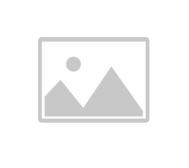 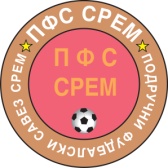 Rezultati I tabelaOrganizacija: (42402) Fudbalski savez područja Sremska MitrovicaTakmičenje: (35875034) Pionirska liga Područnog fudbalskog saveza Srem Zapad 23/24 - 2023/2024Poz.: PozicijaOU: Odigrane utakmiceP: PobedeNereš NerešenoP: PoraziPOS: Postignuti golovi	PRI: Primljeni golovi	GR: Gol razlika	Bod: BodoviAnalyticom COMET - Tabela	Stranica: 1 / 1DomaćiGostiRezultatSLOGARADNIČKI (SM)0:6SREMSKI VITEZOVI RADNIČKI IRIGTrgovački2:2HAJDUKSLOGA 1919 ERDEVIK3:3HRTKOVCIPSK PUTINCI5:4KRUŠEDOLPODRINJE0:3PARTIZANHAJDUK3:0Poz.KlubOUPNerešPPOSPRIGRBod1.RADNIČKI (SM)2200190+1962.HAJDUK211063+343.PARTIZAN211074+344.SLOGA 1919 ERDEVIK211065+145.SREMSKI VITEZOVI RADNIČKI IRIG2110144+1046.HRTKOVCI2101517-1237.PODRINJE2101512-738.PSK PUTINCI2101145+939.Trgovački2020660210.HAJDUK200226-4011.KRUŠEDOL2002013-13012.SLOGA200209-90